Środa, 22 kwietnia 2020 r.  
tematyka tygodniowa: DBAMY O PRZYRODĘ
temat dnia: Dzień Ziemi - Chcemy, by wokół było czysto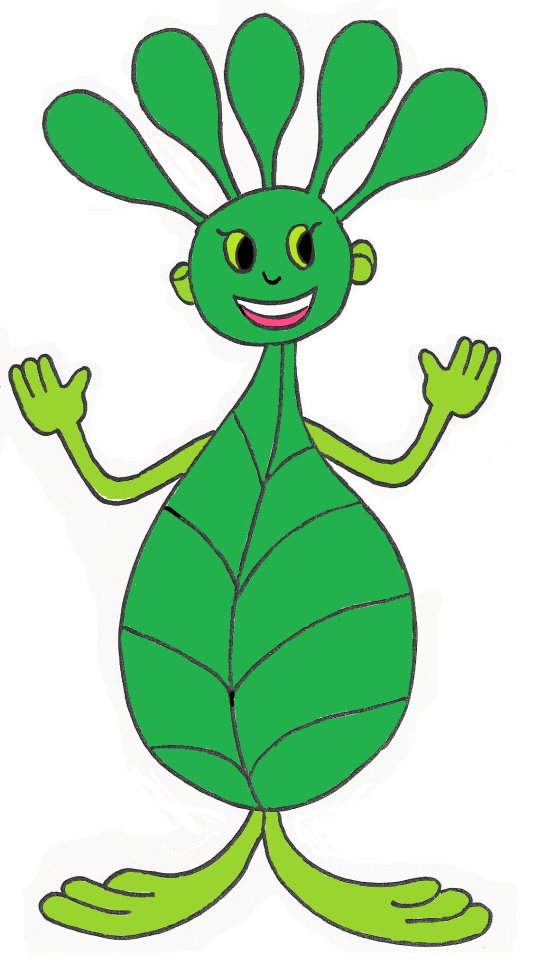 Witamy w środę!Ten dzień jest bardzo wyjątkowy dla mnie
i mojego przyjaciela Ekoludka 
oraz wszystkich ludzi kochających naszą planetę ZIEMIĘ. 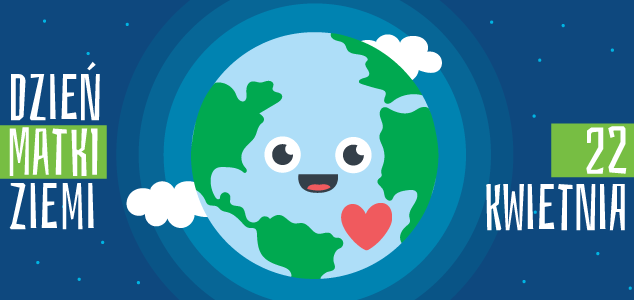 Ziemia to planeta na której żyjemy –  nasz dom.
Posłuchajcie piosenki „Ziemia wyspa zielona”https://www.youtube.com/watch?v=uJBvuP8jEzsZiemia to nasz dom.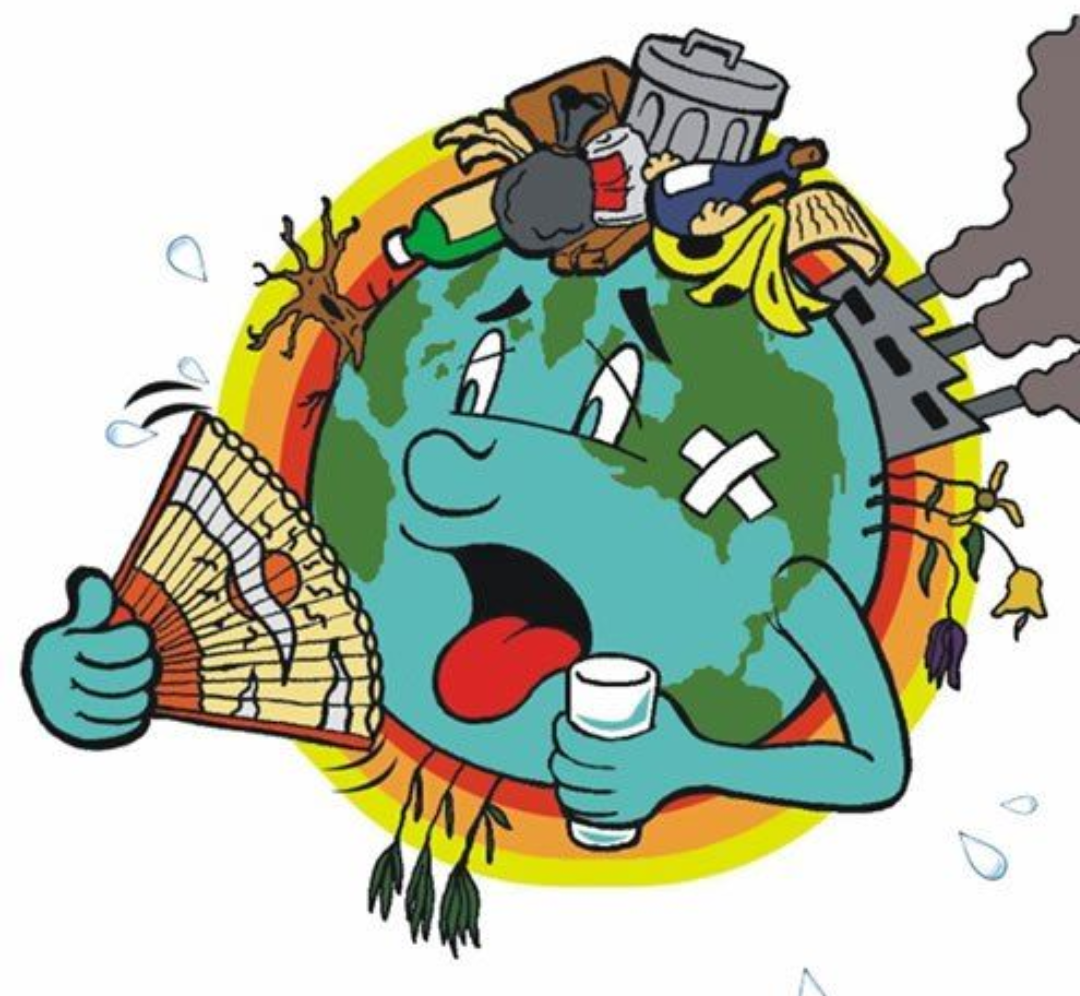 Musimy o nią dbać.Gdy przestajemy dbać o przyrodę 
to przestajemy dbać także o Ziemię.  Zobaczcie, jak wygląda Ziemia,
 gdy o nią nie dbamy.- Jak, myślicie 
czy Ziemia jest wtedy szczęśliwa?Popatrzcie jaka jest brudna, wszędzie leżą śmieci, z kominów wydobywa się szkodliwy dym, kwiaty zwiędły, na drzewie nie ma liści, jest bardzo gorąco. Widać, że Ziemia jest bardzo smutna, zmęczona  i nieszczęśliwa.Czy podoba Wam się taki widok?Posłuchajcie uważnie wiersza, jeśli chcecie dowiedzieć się, jak dzieci mogą dbać o  Ziemię:„Dzieci dbają o środowisko” B. Forma                    W zgodzie z przyrodą żyją wszystkie dzieci.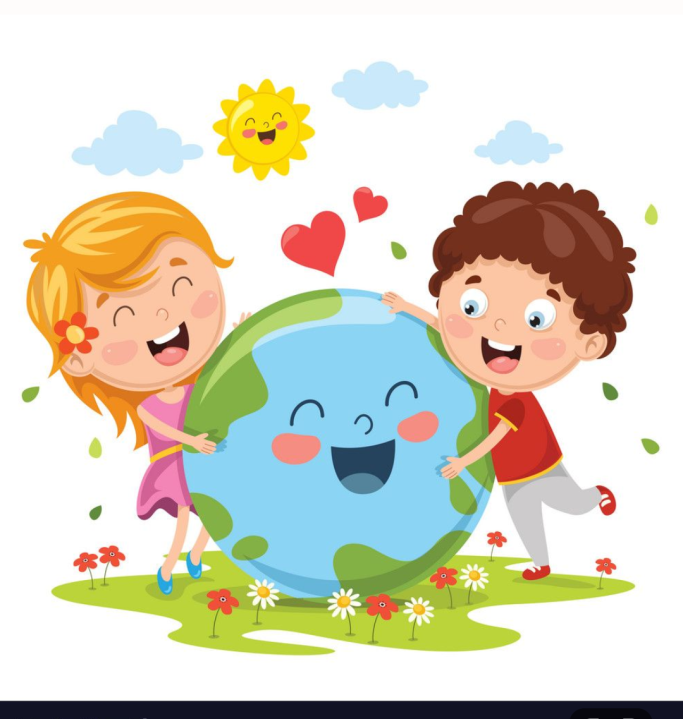 Kochają jasne słonko,które na niebie świeci.Nie łamią gałęzi,dbają o rośliny,podczas wycieczek do lasunie płoszą zwierzyny. Często też dorosłymdobry przykład dają –w wyznaczonych miejscach
śmieci zostawiają.Jak zachowywały się dzieci w wierszu, by żyć w zgodzie z przyrodą?Poznajcie teraz kilka zasad KODEKSU PRZYJACIELA PRZYRODY: 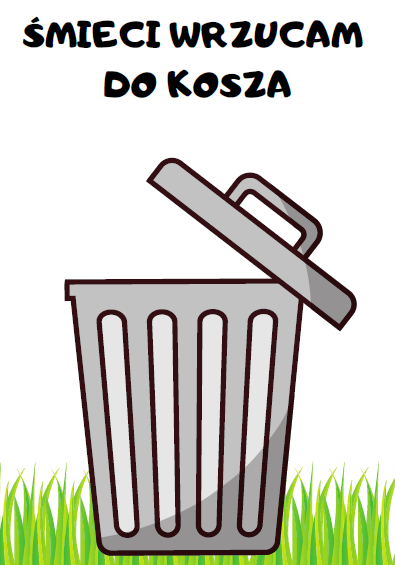 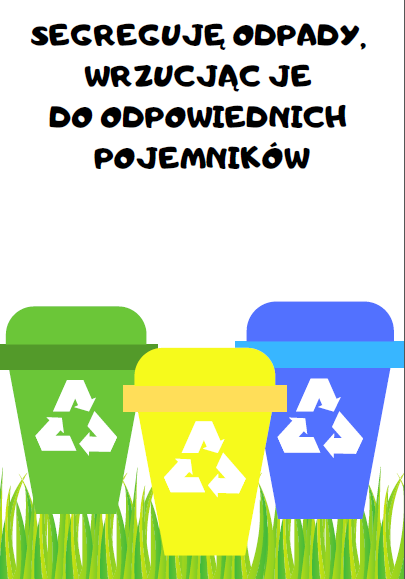 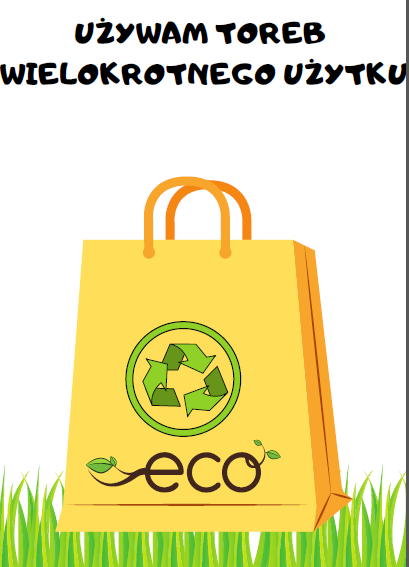 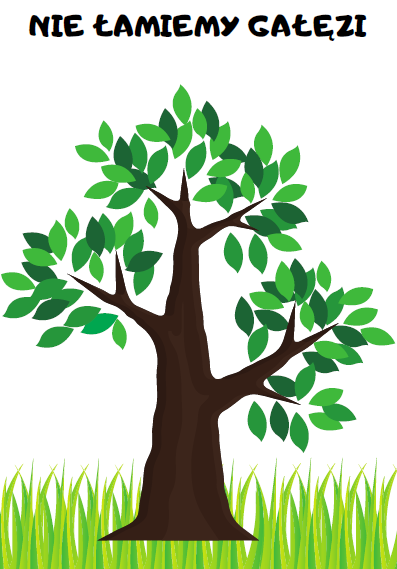 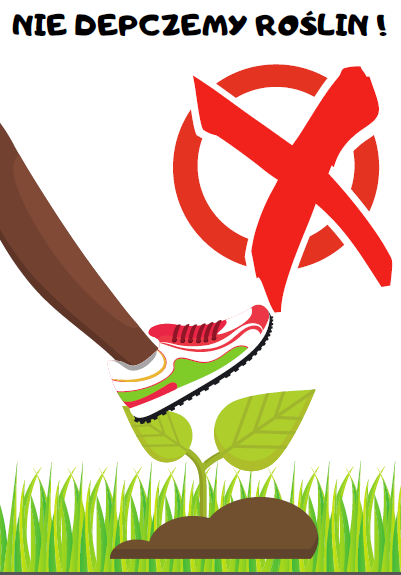 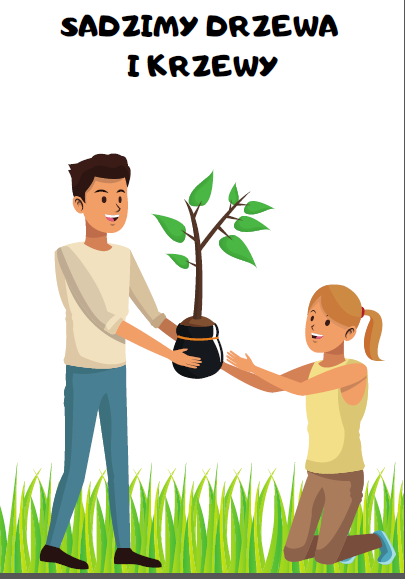 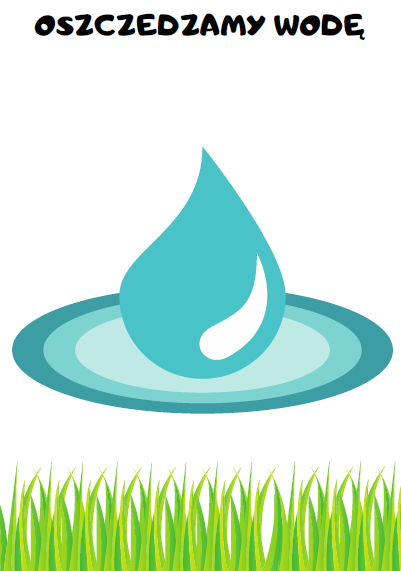 Jeżeli będziecie przestrzegać tych zasad, 
wy także staniecie się PRZYJACIELAMI PRZYRODY!A nasza planeta będzie wyglądała tak: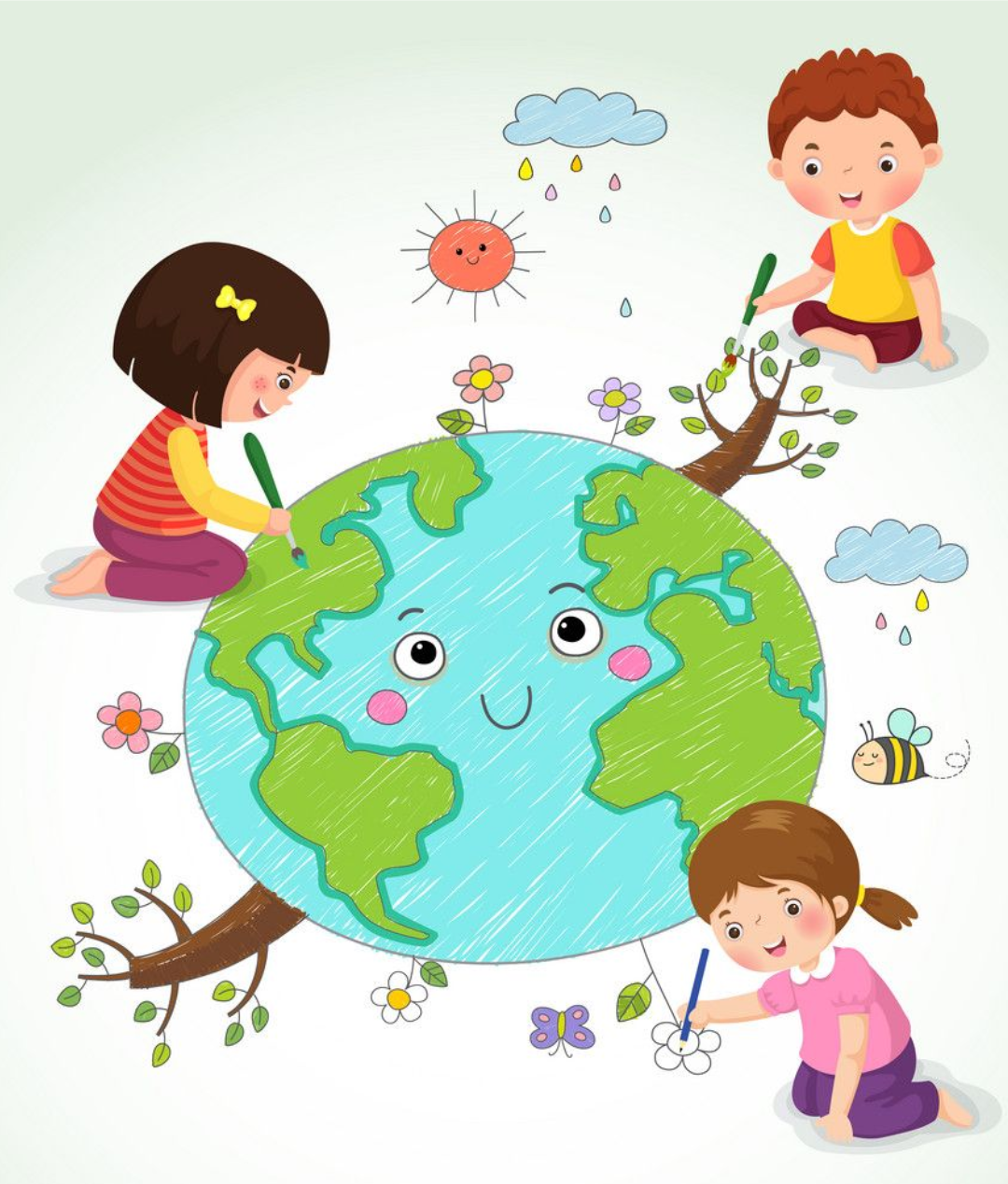 Czy nasza planeta Ziemia jest teraz szczęśliwa?Ekoludek i ja mamy nadzieję, że będziecie przestrzegać 
zasad z Kodeksu Przyjaciela Przyrody 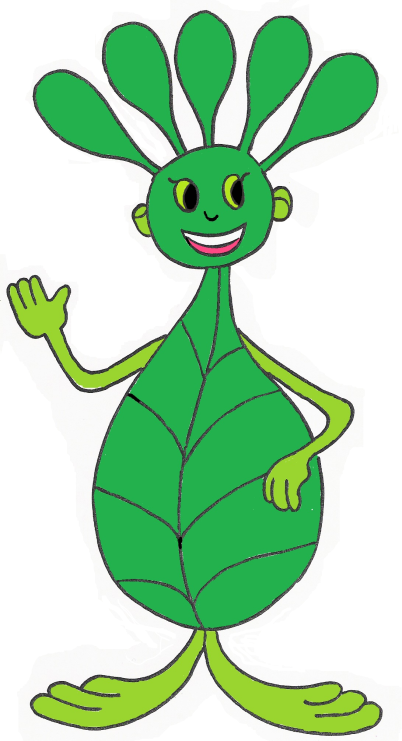 Dla utrwalenia przygotowaliśmy dla Was zadanie: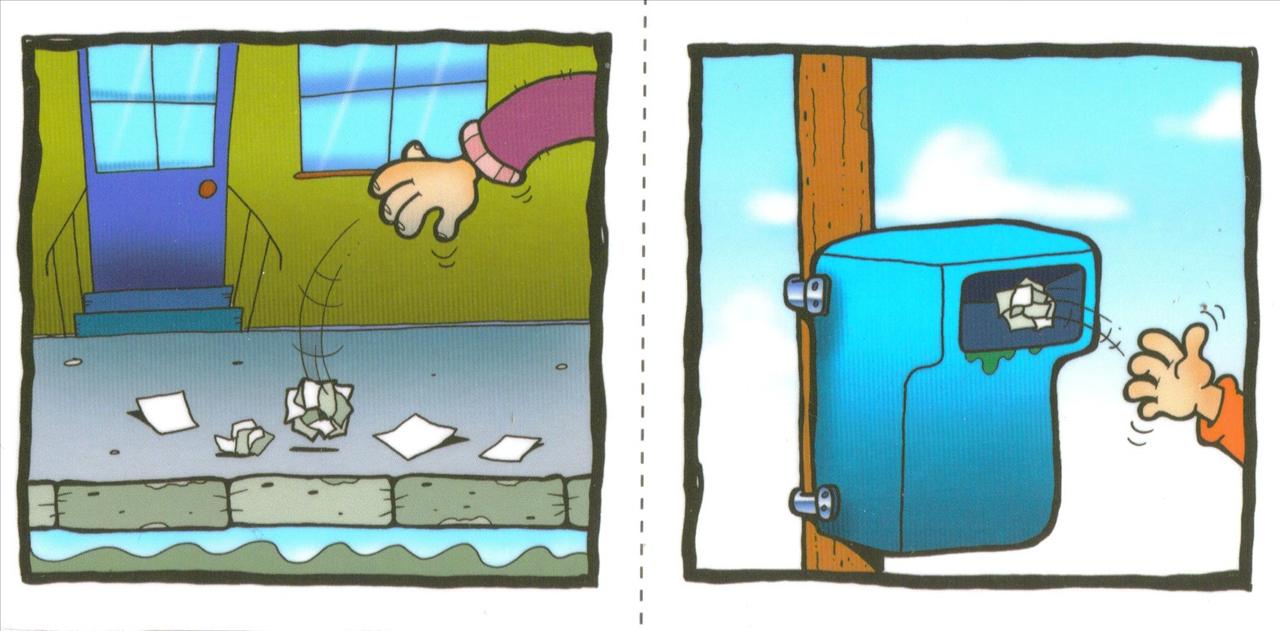 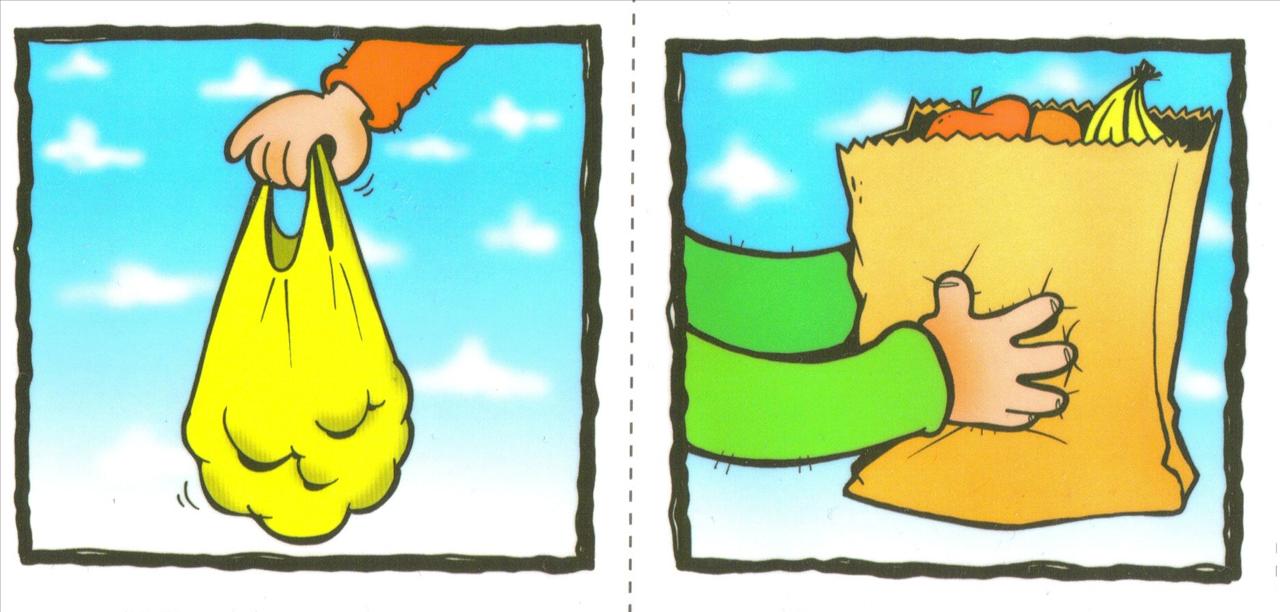 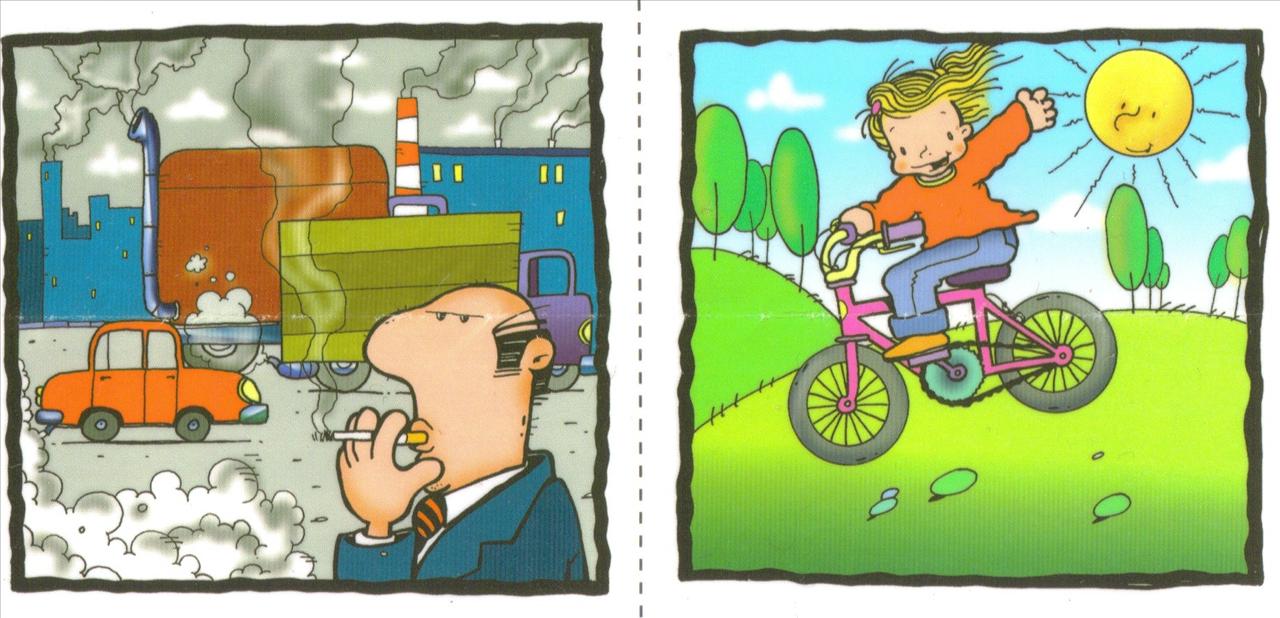 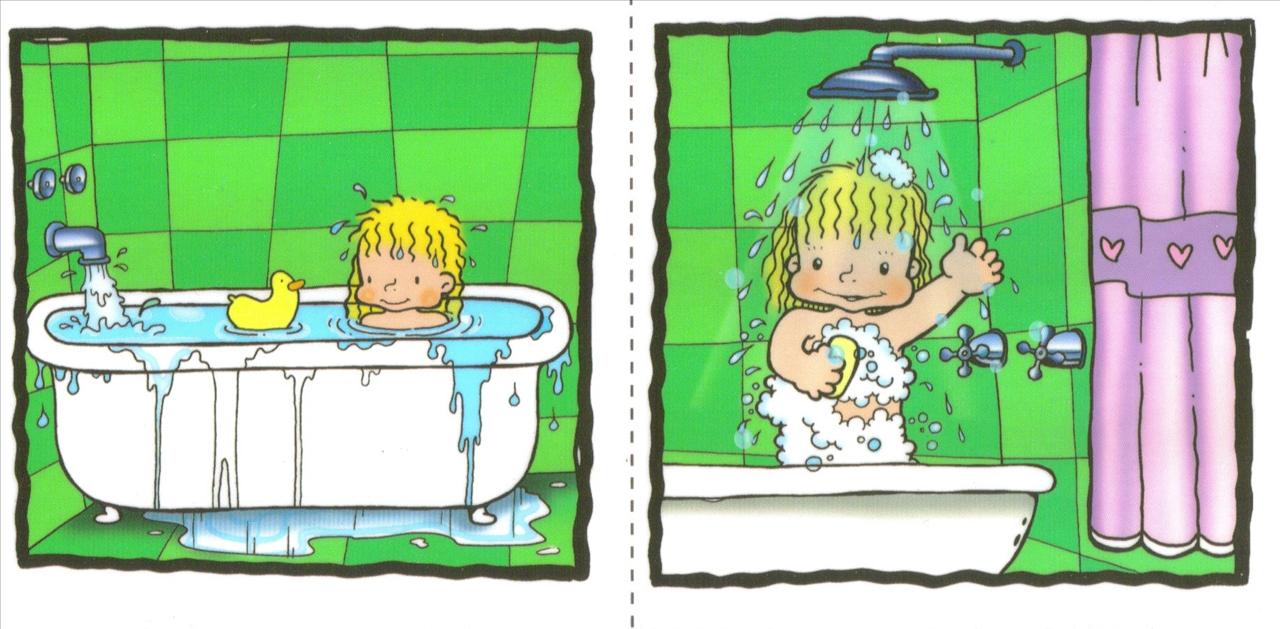 Czy poradziliście sobie z zadaniem?W wolnym czasie możecie poćwiczyć śpiewanie piosenki „Duszki, duszki”https://chomikuj.pl/rajla/pomoce+do+przedszkola/muzyka/krasnoludki/01.Le*c5*9bne+duszki,372787772.mp3(audio)  MOJE KOCHANE MALUSZKIPAMIĘTAJCIE – DBAJMY O NASZĄ PLANETĘ!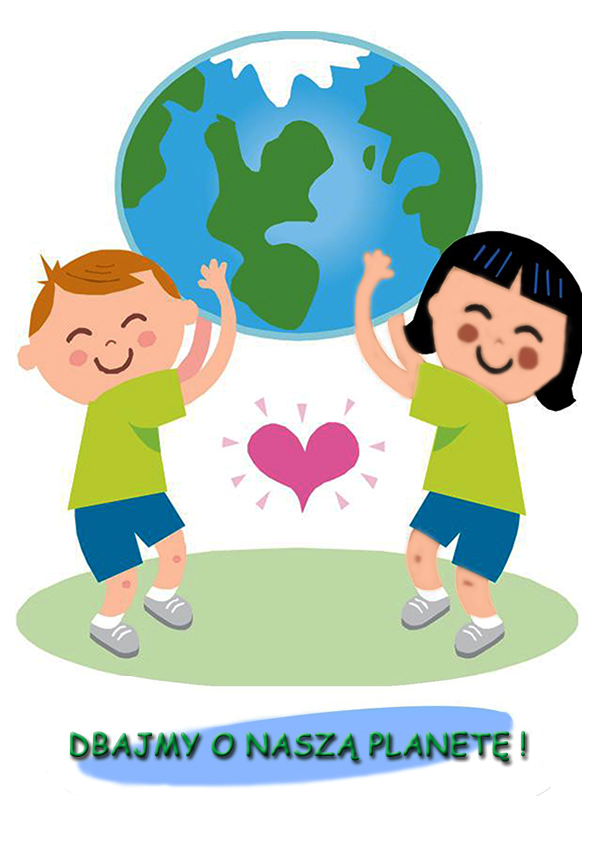 Pozdrawiam Was serdecznie !
W prezencie przesyłam Wam kolorowankę (jest w niej ukryta nasza planeta Ziemia, ciekawa jestem czy ją odszukacie).P. Magda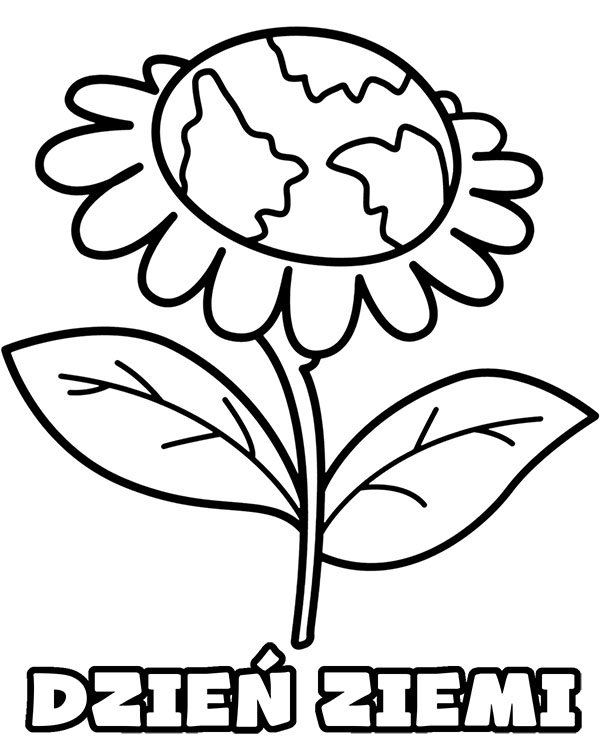 